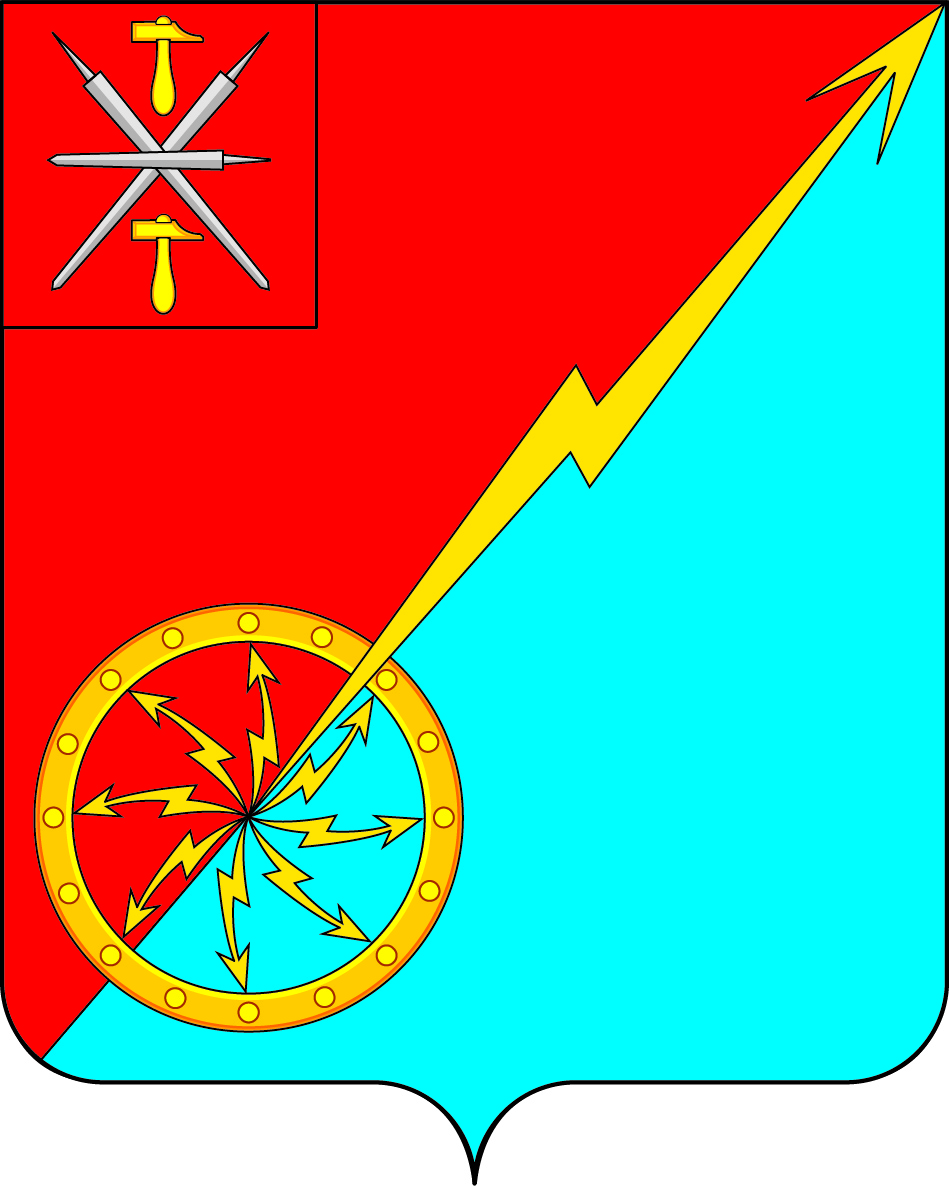 ПроектРоссийская ФедерацияЩекинский район Тульской областиАдминистрация муниципального образования город СоветскЩекинского районаПОСТАНОВЛЕНИЕ_____________2020г.                                                   № _____Об утверждении административного регламента предоставления муниципальной услуги «Направление уведомления о планируемом сносе объекта капитального строительства и уведомления о завершении сноса объекта капитального строительства» В соответствии с Градостроительным кодексом Российской Федерации, Федеральным законом  от 03.08.2018 № 340-ФЗ «О внесении изменений в Градостроительный кодекс Российской Федерации и отдельные законодательные акты Российской Федерации», Федеральным законом от 27.07.2010 № 210-ФЗ «Об организации предоставления государственных и муниципальных услуг», Федеральным законом от 06.10.2003 № 131-ФЗ «Об общих принципах организации местного самоуправления в Российской Федерации», на основании Устава муниципального образования Щекинский район администрация муниципального образования Щекинский район ПОСТАНОВЛЯЕТ:1. Утвердить административный регламент предоставления муниципальной услуги «Направление уведомления о планируемом сносе объекта капитального строительства и уведомления о завершении сноса объекта капитального строительства» (приложение).2. Настоящее постановление обнародовать путем размещения на информационном стенде администрации МО г.Советск Щекинского района по адресу: Тульская область, Щекинский район, г.Советск, ул.Пл.Советов, д.1 и на официальном сайте муниципального образования город Советск Щекинского района.  3. Постановление вступает в силу со дня официального обнародования.  Согласовано:Е.Е. Исп.Алехина Н.В.Тел.74-2-32АДМИНИСТРАТИВНЫЙ РЕГЛАМЕНТ 
 предоставления муниципальной услуги«Направление уведомления о планируемом сносе объекта капитального строительства и уведомления о завершении сноса объекта капитального строительства»Общие положенияПредмет регулирования административного регламента предоставления муниципальной услугиПредметом регулирования настоящего административного регламента предоставления муниципальной услуги «Направление уведомления о планируемом сносе объекта капитального строительства и уведомления о завершении сноса объекта капитального строительства» (далее - Административный регламент) является предоставление администрацией муниципального образования город Советск Щекинского района (далее - Администрация) на территории муниципального образования город Советск  Щекинского района муниципальной услуги по размещению уведомления о планируемом сносе объекта капитального строительства и приложенных к нему документов, уведомления о завершении сноса объекта капитального строительства в информационной системе обеспечения градостроительной деятельности и уведомлению о таком размещении органа регионального государственного строительного надзора и заявителя (далее - Муниципальная услуга).1.1.2. Административный регламент разработан в целях повышения качества и доступности результатов предоставления Муниципальной услуги, устанавливает стандарт предоставления Муниципальной услуги, состав, последовательность и сроки выполнения административных процедур по предоставлению Муниципальной услуги, требования к порядку их выполнения, формы контроля за исполнением Административного регламента, досудебный (внесудебный) порядок обжалования решений и действий (бездействия) Администрации.1.1.3. Положения Административного регламента не распространяются на случаи сноса объекта капитального строительства в целях строительства нового объекта капитального строительства, реконструкции объекта капитального строительства (для указанных случаев снос объекта капитального строительства осуществляется в порядке, установленном главой 6 Градостроительного кодекса Российской Федерации.Заявитель (состав (перечень) заявителей)Заявителем на предоставление Муниципальной услуги (далее – Заявитель) являются застройщик, либо технический заказчик (физическое или юридическое лицо, либо их уполномоченный представитель), обратившиеся в Администрацию, либо многофункциональный центр предоставления государственных и муниципальных услуг (далее – МФЦ) с заявлением о предоставлении Муниципальной услуги «Направление уведомления о планируемом сносе объекта капитального строительства и уведомления о завершении сноса объекта капитального строительства» в письменной или электронной форме (согласно приложениям № 1, № 2 к Административному регламенту).Застройщик - физическое или юридическое лицо, обеспечивающее на принадлежащем ему земельном участке или на земельном участке иного правообладателя (которому при осуществлении бюджетных инвестиций в объекты капитального строительства государственной (муниципальной) собственности органы государственной власти (государственные органы), Государственная корпорация по атомной энергии «Росатом», Государственная корпорация по космической деятельности «Роскосмос», органы управления государственными внебюджетными фондами или органы местного самоуправления передали в случаях, установленных бюджетным законодательством Российской Федерации, на основании соглашений свои полномочия государственного (муниципального) заказчика или которому в соответствии со статьей 13.3 Федерального закона от 29 июля 2017 года N 218-ФЗ «О публично-правовой компании по защите прав граждан - участников долевого строительства при несостоятельности (банкротстве) застройщиков и о внесении изменений в отдельные законодательные акты Российской Федерации» передали на основании соглашений свои функции застройщика) строительство, реконструкцию, капитальный ремонт, снос объектов капитального строительства, а также выполнение инженерных изысканий, подготовку проектной документации для их строительства, реконструкции, капитального ремонта. Застройщик вправе передать свои функции, предусмотренные законодательством о градостроительной деятельности, техническому заказчику.Технический заказчик - юридическое лицо, которое уполномочено застройщиком и от имени застройщика заключает договоры о выполнении инженерных изысканий, о подготовке проектной документации, о строительстве, реконструкции, капитальном ремонте, сносе объектов капитального строительства, подготавливает задания на выполнение указанных видов работ, предоставляет лицам, выполняющим инженерные изыскания и (или) осуществляющим подготовку проектной документации, строительство, реконструкцию, капитальный ремонт, снос объектов капитального строительства, материалы и документы, необходимые для выполнения указанных видов работ, утверждает проектную документацию, подписывает документы, необходимые для получения разрешения на ввод объекта капитального строительства в эксплуатацию, осуществляет иные функции, предусмотренные законодательством о градостроительной деятельности. Порядок получения заявителем сведений, в том числе в электронной форме, о ходе рассмотрения запроса о предоставлении муниципальной услуги1.3.1. Информирование Заявителей о порядке предоставления муниципальной услуги обеспечивается должностными лицами Администрации, сотрудниками МФЦ.1.3.2. Основными требованиями к информированию Заявителей о порядке предоставления муниципальной услуги являются достоверность предоставляемой информации, четкость в изложении информации, полнота информирования.1.3.3. Информация о порядке предоставления муниципальной услуги содержит следующие сведения:1) наименование и почтовые адреса Администрации, МФЦ;2) справочные номера телефонов Администрации и МФЦ;3) адреса официальных сайтов Администрации и МФЦ в информационно-телекоммуникационной сети Интернет (далее - сеть Интернет);4) график работы Администрации и МФЦ;5) требования к письменному запросу Заявителей о предоставлении информации о порядке предоставления муниципальной услуги;6) перечень документов, необходимых для получения муниципальной услуги;7) выдержки из правовых актов, содержащих нормы, регулирующие деятельность по предоставлению муниципальной услуги;8) текст Административного регламента с приложениями;9) краткое описание порядка предоставления муниципальной услуги;10) образцы оформления документов, необходимых для получения муниципальной услуги, и требования к ним;1.3.4. Информация о порядке предоставления муниципальной услуги размещается на информационных стендах в помещениях Администрации, предназначенных для приема Заявителей, на официальном сайте Администрации в сети Интернет, в федеральной муниципальной информационной системе «Единый портал государственных и муниципальных услуг (функций)» (далее - Единый портал государственных и муниципальных услуг), в государственной информационной системе Тульской области «Портал государственных и муниципальных услуг (функций) Тульской области» (далее - Портал государственных и муниципальных услуг Тульской области), а также предоставляется по телефону и электронной почте по обращению Заявителя.1.3.5. Справочная информация о месте нахождения Администрации, органов и организаций, участвующих в предоставлении муниципальной услуги, их почтовые адреса, официальные сайты в сети Интернет, информация о графиках работы, телефонных номерах и адресах электронной почты, официальные сайты государственных информационных систем в сети Интернет представлены в приложении № 6 к Административному регламенту. 1.3.6. При общении с Заявителями муниципальные служащие Администрации, работники МФЦ обязаны корректно и внимательно относиться к Заявителям, не унижая их чести и достоинства. Информирование о порядке предоставления муниципальной услуги необходимо осуществлять с использованием официально-делового стиля речи.1.3.7. Консультации предоставляются ответственными муниципальными служащими Администрации при личном обращении Заявителей в Администрацию, по письменному обращению, посредством сети Интернет, телефона, электронной почты.1.3.8. При получении муниципальной услуги заявители имеют право на:1) получение муниципальной услуги своевременно и в соответствии со стандартом предоставления муниципальной услуги;2) получение полной, актуальной и достоверной информации о порядке предоставления муниципальной услуги, в том числе в электронной форме;3) получение муниципальной услуги в электронной форме, если это не запрещено законом, а также в иных формах, предусмотренных законодательством Российской Федерации, по выбору заявителя;4) досудебное (внесудебное) рассмотрение жалоб в процессе получения муниципальной услуги;5) получение муниципальной услуги в многофункциональном центре в соответствии с соглашениями, заключенными между многофункциональным центром и органами, предоставляющими государственные услуги, и соглашениями, заключенными между многофункциональным центром и органами, предоставляющими муниципальные услуги (далее - соглашения о взаимодействии), с момента вступления в силу соответствующего соглашения о взаимодействии.1.3.9. Органы, предоставляющие муниципальные услуги, обязаны:1) предоставлять муниципальную услугу в соответствии с административным регламентом;2) обеспечивать возможность получения заявителем муниципальной услуги в электронной форме, если это не запрещено законом, а также в иных формах, предусмотренных законодательством Российской Федерации, по выбору заявителя;3) предоставлять в иные органы, предоставляющие муниципальную услугу, в подведомственные государственным органам или органам местного самоуправления организации, участвующие в предоставлении муниципальной услуги, многофункциональные центры по межведомственным запросам таких органов и организаций, документы и информацию, необходимые для предоставления муниципальной услуги, за исключением документов: документы, удостоверяющие личность гражданина Российской Федерации, в том числе военнослужащих, а также документы, удостоверяющие личность иностранного гражданина, лица без гражданства, включая вид на жительство и удостоверение беженца; правоустанавливающие документы на объекты недвижимости, права на которые не зарегистрированы в Едином государственном реестре недвижимости, безвозмездно, а также получать от иных органов, предоставляющих муниципальные услуги, государственных органов, от подведомственных государственным органам или органам местного самоуправления организаций, многофункциональных центров такие документы и информацию.4) исполнять иные обязанности в соответствии с требованиями административных регламентов и иных нормативных правовых актов, регулирующих отношения, возникающие в связи с предоставлением муниципальной услуги. Стандарт предоставления муниципальной услугиНаименование муниципальной услугиНаименование муниципальной услуги – «Направление уведомления о планируемом сносе объекта капитального строительства и уведомления о завершении сноса объекта капитального строительства».Наименование органа, предоставляющего муниципальную услугу2.2.1. Муниципальная услуга предоставляется администрацией муниципального образования город Советск Щекинского района. Муниципальная услуга предоставляется на основании заявления о предоставлении Муниципальной услуги «Направление уведомления о планируемом сносе объекта капитального строительства и уведомления о завершении сноса объекта капитального строительства» в письменной или электронной форме (согласно приложению № 1, № 2 к Административному регламенту), направленном в Администрацию, либо в МФЦ, либо через Единый портал государственных и муниципальных услуг, Портал государственных и муниципальных услуг Тульской области.Ответственным отраслевым (функциональным) органом, непосредственно отвечающим за предоставление Муниципальной услуги, является управление архитектуры, земельных и имущественных отношений Администрации.2.2.2. Администрация организует предоставление Муниципальной услуги, в том числе по принципу «одного окна» на базе МФЦ.2.2.3. При предоставлении Муниципальной услуги Администрация осуществляет межведомственное информационное взаимодействие с федеральными органами исполнительной власти, органами государственной власти Тульской области, иными организациями.2.2.4. Администрация, МФЦ при предоставлении Муниципальной услуги не вправе требовать от Заявителя осуществления действий, в том числе согласований, необходимых для получения Муниципальной услуги и связанных с обращением в иные государственные органы и органы местного самоуправления, а также государственные и муниципальные учреждения.Результат предоставления муниципальной услугиРезультатом предоставления муниципальной услуги являются:1) направление (выдача) заявителю информационного письма о размещении уведомления о планируемом сносе объекта капитального строительства и приложенных к нему документов в информационной системе обеспечения градостроительной деятельности и уведомлении о таком размещении органа регионального государственного строительного надзора;2) направление (выдача) заявителю информационного письма о размещении уведомления о завершении сноса объекта капитального строительства в информационной системе обеспечения градостроительной деятельности и уведомлении о таком размещении органа регионального государственного строительного надзора;Срок регистрации заявления Заявителя о предоставлении муниципальной услуги2.4.1. Заявление о предоставлении Муниципальной услуги, представленное на бумажном носителе в Администрацию, регистрируется в день поступления.2.4.2. Регистрация заявления о предоставлении Муниципальной услуги, переданного на бумажном носителе из МФЦ в Администрацию, осуществляется Администрацией в день поступления.2.4.3. Регистрация заявления о предоставлении Муниципальной услуги, направленного в форме электронного документа посредством Единого портала государственных и муниципальных услуг, либо Портала государственных и муниципальных услуг Тульской области, осуществляется Администрацией в день поступления.Срок предоставления муниципальной услуги2.5.1. Срок предоставления муниципальной услуги – 7 (семь) рабочих дней со дня получения Администрацией уведомления о планируемом сносе объекта капитального строительства или уведомления о завершении сноса объекта капитального строительства.2.5.2. Информация о сроке завершения предоставления Муниципальной услуги и возможности получения документов сообщается Заявителю при подаче документов, а в случае сокращения срока - по указанному в заявлении адресу письмом, по телефону и (или) электронной почте.2.5.3. Срок исправления технических ошибок, допущенных сотрудником Администрации ответственным за предоставления муниципальной услуги, при оформлении информационного письма о размещении уведомления о планируемом сносе объекта капитального строительства и приложенных к нему документов или уведомления о завершении сноса объекта капитального строительства в информационной системе обеспечения градостроительной деятельности и уведомлении о таком размещении органа регионального государственного строительного надзора, не должен превышать 3 (трех) рабочих дней с момента обнаружения ошибки или получения от заинтересованного лица в письменной форме заявления об ошибке в документе.Администрация уведомляет о необходимости исправления технической ошибок допущенных сотрудником Администрации ответственным за предоставления муниципальной услуги, при оформлении документации, в письменной форме - направляется по почте.Правовые основания для предоставления муниципальной услугиПредоставление Муниципальной услуги осуществляется в соответствии с:1) Конституцией Российской Федерации;4) Градостроительным кодексом Российской Федерации;5) Федеральным законом от 29.12.2004 № 191-ФЗ «О введении в действие Градостроительного кодекса Российской Федерации»;6) Федеральным законом от 30.12.2009 «384-ФЗ «Технический регламент о безопасности зданий и сооружений»;7) Федеральным законом от 06.10.2003 № 131-ФЗ «Об общих принципах организации местного самоуправления в Российской Федерации»;8) Федеральным законом от 27.07.2010 № 210-ФЗ «Об организации предоставления государственных и муниципальных услуг»;9) Федеральным законом от 27.07.2006 № 152-ФЗ «О персональных данных»;10) Федеральным законом от 06.04.2011 № 63-ФЗ «Об электронной подписи»;11) Приказом Министерства строительства и жилищно-коммунального хозяйства Российской Федерации от 24 января 2019 г. N 34/пр «Об утверждении форм уведомления о планируемом сносе объекта капитального строительства и уведомления о завершении сноса объекта капитального строительства»;12) Постановлением Правительства Российской Федерации                                от 26 апреля 2019 г. N 509 «Об утверждении требований к составу и содержанию проекта организации работ по сносу объекта капитального строительства»;13) Уставом муниципального образования город Советск Щекинского района;14) иными нормативными правовыми актами Российской Федерации, Тульской области, органов местного самоуправления муниципального образования город Советск Щекинского района, регулирующими правоотношения в данной сфере. Исчерпывающий перечень документов, необходимых в соответствии с законодательными и нормативными правовыми актами для предоставления муниципальной услуги и услуг, которые являются необходимыми и обязательными для предоставления муниципальной услуги, подлежащих представлению заявителем, способы их получения заявителем, в том числе в электронной форме, порядок их представления2.7.1. В целях сноса объекта капитального строительства Заявитель лично, почтовым отправлением, в электронном виде, либо посредством МФЦ (в случае наличия соответствующих соглашений между МФЦ и Администрацией) направляет в адрес Администрации следующие документы:1) заявление о предоставлении Муниципальной услуги  - уведомление о планируемом сносе объекта капитального строительства не позднее чем за 7 (семь) рабочих дней до начала выполнения работ по сносу объекта капитального строительства в форме документов на бумажном носителе, заверенных заявителем, в соответствии с приложением № 1 к Административному регламенту, либо в электронной форме, подписанной (заверенной) простой электронной подписью, посредством учетной записи ЕСИА через региональный портал, которое должно содержать следующие сведения:а) фамилия, имя, отчество (при наличии), место жительства застройщика, реквизиты документа, удостоверяющего личность (для физического лица); б) наименование и место нахождения застройщика или технического заказчика (для юридического лица), а также государственный регистрационный номер записи о государственной регистрации юридического лица в едином государственном реестре юридических лиц и идентификационный номер налогоплательщика, за исключением случая, если Заявителем является иностранное юридическое лицо;в) кадастровый номер земельного участка (при наличии), адрес или описание местоположения земельного участка;г) сведения о праве застройщика на земельный участок, а также сведения о наличии прав иных лиц на земельный участок (при наличии таких лиц);д) сведения о праве застройщика на объект капитального строительства, подлежащий сносу, а также сведения о наличии прав иных лиц на объект капитального строительства, подлежащий сносу (при наличии таких лиц);е) сведения о решении суда или органа местного самоуправления о сносе объекта капитального строительства либо о наличии обязательства по сносу самовольной постройки в соответствии с земельным законодательством (при наличии таких решений либо обязательств);ж) почтовый адрес и (или) адрес электронной почты для связи с застройщиком или техническим заказчиком.2) документ, удостоверяющий личность заявителя (представителя заявителя);3) документ, подтверждающий полномочия представителя заявителя (юридического или физического лица);4) результаты и материалы обследования объекта капитального строительства, за исключением объектов, указанных в пунктах 1 - 3 части 17 статьи 51 Градостроительного кодекса РФ;5) проект организации по сносу объекта капитального строительства, за исключением объектов, указанных в пунктах 1 - 3 части 17 статьи 51 Градостроительного кодекса РФ;6) правоустанавливающий документ на земельный участок, на котором планируется осуществить снос объекта капитального строительства, если право на такой земельный участок не зарегистрировано в Едином государственном реестре недвижимости;7) правоустанавливающий документ на объект капитального строительства подлежащий сносу, если право на такой объект не зарегистрировано в Едином государственном реестре недвижимости.2.7.2. В целях завершения сноса объекта капитального строительства Заявитель лично, почтовым отправлением, в электронном виде, либо посредством МФЦ (в случае наличия соответствующих соглашений между МФЦ и Администрацией) направляет в адрес Администрации следующие документы:1) заявление о предоставлении Муниципальной услуги - уведомление о завершении сноса объекта капитального строительства не позднее 7 (семи) рабочих дней после завершения сноса объекта капитального строительства в форме документов на бумажном носителе, заверенных заявителем, в соответствии с приложением № 2 к Административному регламенту, либо в электронной форме, подписанной (заверенной) простой электронной подписью, посредством учетной записи ЕСИА через региональный портал, которое должно содержать следующие сведения:а) фамилия, имя, отчество (при наличии), место жительства застройщика, реквизиты документа, удостоверяющего личность (для физического лица); б) наименование и место нахождения застройщика или технического заказчика (для юридического лица), а также государственный регистрационный номер записи о государственной регистрации юридического лица в едином государственном реестре юридических лиц и идентификационный номер налогоплательщика, за исключением случая, если Заявителем является иностранное юридическое лицо;в) кадастровый номер земельного участка (при наличии), адрес или описание местоположения земельного участка;г) сведения о праве застройщика на земельный участок, а также сведения о наличии прав иных лиц на земельный участок (при наличии таких лиц);д) уведомление о сносе объекта капитального строительства, указанному  в уведомлении о планируемом сносе объекта капитального строительства;ж) почтовый адрес и (или) адрес электронной почты для связи с застройщиком или техническим заказчиком.2) документ, удостоверяющий личность;3) документ, подтверждающий полномочия представителя юридического или физического лица.2.7.3. Органы, предоставляющие Муниципальную услугу, а также работники указанных органов обязаны соблюдать конфиденциальность ставшей известной им в связи с осуществлением деятельности по предоставлению Муниципальных услуг или услуг, являющихся необходимыми и обязательными для предоставления Муниципальных услуг, информации, которая связана с правами и законными интересами заявителя или третьих лиц.Исчерпывающий перечень документов, необходимых в соответствии с законодательными и нормативными правовыми актами для предоставления муниципальной услуги, которые находятся в распоряжении государственных органов, органов местного самоуправления и иных органов, участвующих в предоставлении государственных или муниципальных услуг, и которые заявитель вправе представить самостоятельно, а также способы их получения заявителем, в том числе в электронной форме, порядок их представления2.8.1. Документы, которые находятся в распоряжении государственных органов, органов местного самоуправления и иных органов, участвующих в предоставлении государственных или муниципальных услуг: 1) сведения о юридическом лице, содержащиеся в Едином государственном реестре юридических лиц для юридического лица, являющимся заявителем;2) сведения об индивидуальном предпринимателе, содержащиеся в Едином государственном реестре индивидуальных предпринимателей для индивидуального предпринимателя, являющимся заявителем.3) сведения из Единого государственного реестра недвижимости об основных характеристиках и зарегистрированных правах на земельный участок, на котором планируется осуществить снос объекта капитального строительства 4) сведения из Единого государственного реестра недвижимости об основных характеристиках и зарегистрированных правах на объект недвижимости (здание и (или) сооружение) подлежащий сносу2.8.2. Документы (их копии или сведения, содержащиеся в них), указанные в пункте 2.8.1. Административного регламента, запрашиваются уполномоченным органом в государственных органах, органах местного самоуправления и подведомственных государственным органам или органам местного самоуправления организациях, в распоряжении которых находятся указанные документы, в срок не позднее трех рабочих дней со дня получения заявления о предоставлении Муниципальной услуги, если Заявитель не представил указанные документы самостоятельно. По межведомственным запросам документы (их копии или сведения, содержащиеся в них) представляются государственными органами, органами местного самоуправления и подведомственными государственным органам или органам местного самоуправления организациями, в распоряжении которых находятся указанные документы, в срок не позднее трех рабочих дней со дня получения соответствующего межведомственного запроса.Запрещается требовать от Заявителей:представления документов и информации или осуществления действий, представление или осуществление которых не предусмотрено нормативными правовыми актами, регулирующими отношения, возникающие в связи с предоставлением муниципальной услуги;представления документов и информации, в том числе подтверждающих внесение Заявителем платы за предоставление муниципальной услуги, которые находятся в распоряжении Администрации, иных государственных органов, органов местного самоуправления либо подведомственных государственным органам или органам местного самоуправления организаций, участвующих в предоставлении предусмотренных частью 1 статьи 1 Федерального закона от 27 июля 2010 года № 210-ФЗ «Об организации предоставления государственных и муниципальных услуг» (далее - Федеральный закон «Об организации предоставления государственных и муниципальных услуг») государственных услуг, в соответствии с нормативными правовыми актами Российской Федерации, нормативными правовыми актами Тульской области, за исключением документов, включенных в определенный частью 6 статьи 7 Федерального закона «Об организации предоставления государственных и муниципальных услуг» перечень документов:а) документы, удостоверяющие личность гражданина Российской Федерации, в том числе военнослужащих, а также документы, удостоверяющие личность иностранного гражданина, лица без гражданства, включая вид на жительство и удостоверение беженца;б) документы воинского учета;в) свидетельства о государственной регистрации актов гражданского состояния;г) документы, подтверждающие предоставление лицу специального права на управление транспортным средством соответствующего вида;д) документы, подтверждающие прохождение государственного технического осмотра (освидетельствования) транспортного средства соответствующего вида;е) документы на транспортное средство и его составные части, в том числе регистрационные документы;ж) документы о трудовой деятельности, трудовом стаже и заработке гражданина, а также документы, оформленные по результатам расследования несчастного случая на производстве либо профессионального заболевания;з) документы об образовании и (или) о квалификации, об ученых степенях и ученых званиях и документы, связанные с прохождением обучения, выдаваемые организациями, осуществляющими образовательную деятельность;и) справки, заключения и иные документы, выдаваемые организациями, входящими в государственную, муниципальную или частную систему здравоохранения;к) документы Архивного фонда Российской Федерации и другие архивные документы в соответствии с законодательством об архивном деле в Российской Федерации, переданные на постоянное хранение в государственные или муниципальные архивы;л) документы, выданные (оформленные) органами дознания, следствия либо судом в ходе производства по уголовным делам, документы, выданные (оформленные) в ходе гражданского или административного судопроизводства либо судопроизводства в арбитражных судах, в том числе решения, приговоры, определения и постановления судов общей юрисдикции и арбитражных судов;м) учредительные документы юридического лица, за исключением представления таких документов для осуществления государственного кадастрового учета и (или) государственной регистрации прав на объекты недвижимости;н) решения, заключения и разрешения, выдаваемые органами опеки и попечительства в соответствии с законодательством Российской Федерации об опеке и попечительстве;о) правоустанавливающие документы на объекты недвижимости, права на которые не зарегистрированы в Едином государственном реестре недвижимости;п) документы, выдаваемые федеральными государственными учреждениями медико-социальной экспертизы;р) удостоверения и документы, подтверждающие право гражданина на получение социальной поддержки, а также документы, выданные федеральными органами исполнительной власти, в которых законодательством предусмотрена военная и приравненная к ней служба, и необходимые для осуществления пенсионного обеспечения лица в целях назначения и перерасчета размера пенсий;с) документы о государственных и ведомственных наградах, государственных премиях и знаках отличия;т) первичные статистические данные, содержащиеся в формах федерального статистического наблюдения, предоставленных юридическими лицами или индивидуальными предпринимателями.Заявитель вправе представить указанные документы и информацию в Администрацию по собственной инициативе;осуществления действий, в том числе согласований, необходимых для получения муниципальной услуги и связанных с обращением в иные государственные органы, органы местного самоуправления, организации, за исключением получения услуг и получения документов и информации, предоставляемых в результате предоставления таких услуг, включенных в перечни, указанные в части 1 статьи 9 Федерального закона от 27 июля 2010 года № 210-ФЗ «Об организации предоставления государственных и муниципальных услуг»:а) постановлением Правительства Российской Федерации - в отношении услуг, оказываемых в целях предоставления федеральными органами исполнительной власти государственных услуг;б) нормативным правовым актом субъекта Российской Федерации - в отношении услуг, оказываемых в целях предоставления исполнительными органами государственной власти субъекта Российской Федерации государственных услуг;в) нормативным правовым актом представительного органа местного самоуправления - в отношении услуг, оказываемых в целях предоставления органами местного самоуправления муниципальных услуг.представления документов и информации, отсутствие и (или) недостоверность которых не указывались при первоначальном отказе в приеме документов, необходимых для предоставления муниципальной услуги, либо в предоставлении муниципальной услуги, за исключением следующих случаев:изменение требований нормативных правовых актов, касающихся предоставления муниципальной услуги, после первоначальной подачи заявления о предоставлении муниципальной услуги;наличие ошибок в заявлении о предоставлении муниципальной услуги и документах, поданных заявителем после первоначального отказа в приеме документов, необходимых для предоставления муниципальной услуги, либо в предоставлении муниципальной услуги и не включенных в представленный ранее комплект документов;истечение срока действия документов или изменение информации после первоначального отказа в приеме документов, необходимых для предоставления муниципальной, либо в предоставлении муниципальной услуги;выявление документально подтвержденного факта (признаков) ошибочного или противоправного действия (бездействия) должностного лица Администрации при первоначальном отказе в приеме документов, необходимых для предоставления муниципальной услуги, либо в предоставлении муниципальной услуги, о чем в письменном виде за подписью руководителя (указывается ответственный орган администрации МО) уведомляется заявитель, а также приносятся извинения за доставленные неудобства.Исчерпывающий перечень оснований для отказа в приеме документов, необходимых для предоставления муниципальной услугиИсчерпывающий перечень оснований для отказа в приеме заявления о предоставлении Муниципальной услуги:1) уведомление оформлено не по форме, установленной Административным регламентом, а также, если документы, приложенные к заявлению, не соответствуют перечню документов, указанному в уведомлении заявителем;2) подача уведомления ненадлежащим лицом;3) уведомление исполнено карандашом;4) текст уведомления не поддается прочтению, неразборчиво написан;5) в уведомлении имеются подчистки, либо приписки, зачеркнутые слова и иные неоговоренные исправления.Исчерпывающий перечень оснований для приостановления представления муниципальной услуги или отказа в предоставлении муниципальной услуги2.10.1. Приостановление предоставления Муниципальной услуги законодательством Российской Федерации и законодательством Тульской области не предусмотрено.2.10.2. Основания для отказа в предоставлении Муниципальной услуги не предусмотрены.Перечень услуг, необходимых и обязательных для предоставления муниципальной услуги, в том числе сведения о документах, выдаваемых организациями, участвующими в предоставлении муниципальной услугиУслуг, которые являются необходимыми и обязательными для предоставления муниципальной услуги, не предусмотрено.Размер платы, взимаемой с заявителя при предоставлении муниципальной услуги, и способы ее взимания в случаях, предусмотренных федеральными законами, принимаемыми в соответствии с ними иными нормативными правовыми актами Российской Федерации, нормативными правовыми актами субъектов Российской Федерации, муниципальными правовыми актамиМуниципальная услуга предоставляется бесплатно.Максимальный срок ожидания в очереди при подаче запроса о предоставлении муниципальной услуги и получении результата предоставления муниципальной услуги2.13.1. Максимальное время ожидания в очереди при личной подаче заявления о предоставлении муниципальной услуги составляет не более 15 минут.2.13.2. Срок ожидания в очереди при получении результата предоставления муниципальной услуги не должен превышать 15 минут.Требования к помещениям, в которых предоставляются муниципальные услуги, к залу ожидания, местам для заполнения запросов о предоставлении государственной или муниципальной услуги, информационным стендам с образцами их заполнения и перечнем документов, необходимых для предоставления каждой государственной или муниципальной услуги, в том числе к обеспечению доступности для инвалидов указанных объектов в соответствии с законодательством Российской Федерации о социальной защите инвалидов2.14.1. Предоставление муниципальной услуги осуществляется в специально выделенных для этих целей помещениях Администрации и МФЦ.2.14.2. Для Заявителей должно быть обеспечено удобство пешеходной доступности от остановок общественного транспорта. Путь от остановок общественного транспорта до помещений приема и выдачи документов должен быть оборудован соответствующими информационными указателями.2.14.3. Помещения приема и выдачи документов должны предусматривать места для ожидания, информирования и приема Заявителей. В местах для информирования должен быть обеспечен доступ граждан для ознакомления с информацией не только в часы приема заявлений, но и в рабочее время, когда прием Заявителей не ведется.2.14.4. Характеристики помещений приема и выдачи документов в части объемно-планировочных в конструктивных решений, освещения, пожарной безопасности, инженерного оборудования должны соответствовать требованиям нормативных документов, действующих на территории Российской Федерации.2.14.5. Помещения приема и выдачи документов оборудуются стендами (стойками), содержащими информацию о порядке предоставления муниципальных услуг.2.14.6. В местах для ожидания устанавливаются стулья (кресельные секции, кресла) для Заявителей.2.14.7. В помещении приема и выдачи документов выделяется место для оформления документов, предусматривающее столы (стойки) с бланками заявлений и канцелярскими принадлежностями.2.14.8. Информация о фамилии, имени, отчестве и должности сотрудника Администрации должна быть размещена на личной информационной табличке и на рабочем месте специалиста.2.14.9. Для Заявителя, находящегося на приеме, должно быть предусмотрено место для раскладки документов.2.14.10. В помещениях приема и выдачи документов размещается абонентский ящик, а также стенд по антикоррупционной тематике. Кроме того, в помещениях приема и выдачи документов могут распространяться иные материалы (брошюры, сборники) по антикоррупционной тематике.2.14.11. Для инвалидов и других маломобильных групп граждан должно быть предусмотрено: 1) возможность беспрепятственного входа в учреждения и выхода из них;2) содействие со стороны должностных лиц учреждения, при необходимости, инвалиду при входе в объект и выходе из него;3) возможность посадки в транспортное средство и высадки из него перед входом в учреждение, в том числе с использованием кресла-коляски и, при необходимости, с помощью должностных лиц учреждения;4) возможность самостоятельного передвижения по объекту в целях доступа к месту предоставления услуги, а также с помощью должностных лиц, предоставляющих услуги;5) сопровождение инвалидов, имеющих стойкие нарушения функции зрения;6) обеспечение допуска в учреждение, в котором предоставляются услуги, собаки-проводника при наличии документа, подтверждающего ее специальное обучение, выданного по форме, установленной федеральным органом исполнительной власти, осуществляющим функции по выработке и реализации государственной политики и нормативно-правовому регулированию в сфере социальной защиты населения;7) оказание должностными лицами учреждения иной необходимой инвалидам и маломобильным группам населения помощи в преодолении барьеров, мешающих получению ими услуг наравне с другими лицами.Показатели доступности и качества муниципальной услуги (возможность получения информации о ходе предоставления муниципальной услуги, возможность получения муниципальной услуги в электронной форме или в МФЦ)2.15.1. Показателями доступности и качества муниципальной услуги являются:достоверность предоставляемой гражданам информации;полнота информирования граждан;наглядность форм предоставляемой информации об административных процедурах;удобство и доступность получения информации Заявителями о порядке предоставления муниципальной услуги;соблюдение сроков исполнения отдельных административных процедур и предоставления муниципальной услуги в целом;соблюдение требований стандарта предоставления муниципальной услуги;отсутствие обоснованных жалоб на решения, действия (бездействие) должностных лиц Администрации, муниципальных служащих в ходе предоставления муниципальной услуги;8) полнота и актуальность информации о порядке предоставления Муниципальной услуги.2.15.2. Заявителю предоставляется возможность обращения за получением муниципальной услуги в электронной форме посредством Единого портала государственных и муниципальных услуг, Портала государственных и муниципальных услуг Тульской области.2.15.3. Организация предоставления муниципальной услуги осуществляется в том числе по принципу «одного окна» на базе МФЦ.2.15.4. Заявителям предоставляется возможность получения информации о ходе предоставления муниципальной услуги в электронной форме с использованием Портала государственных и муниципальных услуг Тульской области, Единого портала государственных и муниципальных услуг, а также в МФЦ.Иные требования, в том числе учитывающие особенности предоставления муниципальной услуги в многофункциональных центрах и особенности предоставления муниципальной услуги в электронной форме2.16.1. Организация предоставления муниципальной услуги осуществляется по принципу «одного окна» на базе МФЦ при личном обращении Заявителя. При предоставлении Муниципальной услуги сотрудниками МФЦ исполняются административные процедуры приема и регистрации заявления и документов, представленных Заявителем.2.16.2. Организация предоставления муниципальной услуги на базе МФЦ осуществляется в соответствии с соглашением о взаимодействии, заключенным между Администрацией и МФЦ.2.16.3. Заявители имеют возможность получения муниципальной услуги в электронной форме с использованием Единого портала государственных и муниципальных услуг и Портала государственных и муниципальных услуг Тульской области в части:1) получения информации о порядке предоставления муниципальной услуги;2) ознакомления с формами заявлений и иных документов, необходимых для получения муниципальной услуги, обеспечения доступа к ним для копирования и заполнения в электронном виде;3) направления запроса и документов, необходимых для предоставления муниципальной услуги;4) осуществления мониторинга хода предоставления муниципальной услуги.2.16.4. При направлении запроса о предоставлении муниципальной услуги в электронной форме Заявитель формирует заявление на предоставление муниципальной услуги в форме электронного документа и подписывает его электронной подписью в соответствии с требованиями Федерального закона от 06.04.2011 № 63-ФЗ «Об электронной подписи» и требованиями Федерального закона от 27.07.2010 № 210-ФЗ «Об организации предоставления государственных и муниципальных услуг».2.16.5. При направлении заявления о предоставлении муниципальной услуги в электронной форме Заявитель вправе приложить к заявлению документы, указанные в пунктах 2.7.1, 2.7.2 Административного регламента, которые формируются и направляются в виде отдельных файлов в соответствии с требованиями законодательства. Количество файлов должно соответствовать количеству документов, направляемых в Администрацию, а наименование файла должно позволять идентифицировать документ и количество листов в документе. Все документы должны быть отсканированы в распространенных графических форматах файлов в цветном режиме (разрешение сканирования - не менее 200 точек на дюйм), обеспечивающем сохранение всех аутентичных признаков подлинности, а именно графической подписи лица, печати, углового штампа бланка (если приемлемо). При направлении в электронной форме заявления и прилагаемых к нему документов отправитель несет ответственность за соответствие содержания электронной копии содержанию подлинника документа на бумажном носителе.2.16.6. При направлении заявления и прилагаемых к нему документов в электронной форме представителем Заявителя, действующим на основании доверенности, доверенность должна быть представлена в форме электронного документа, подписанного электронной подписью уполномоченного лица, выдавшего (подписавшего) доверенность.2.16.7. Для обработки персональных данных при регистрации субъекта персональных данных на Едином портале государственных и муниципальных услуг и на Портале государственных и муниципальных услуг Тульской области получение согласия Заявителя в соответствии с требованиями статьи 6 Федерального закона от 27.07.2006 № 152-ФЗ «О персональных данных» не требуется.2.16.8. Заявителям предоставляется возможность для предварительной записи на подачу заявления и документов, необходимых для предоставления муниципальной услуги. Предварительная запись может осуществляться следующими способами по выбору Заявителя:1) при личном обращении Заявителя в Администрацию или МФЦ;2) по телефону Администрации или МФЦ.2.16.9. При предварительной записи Заявитель сообщает следующие данные:для физического лица:фамилию, имя, отчество (последнее - при наличии);для юридического лица:наименование юридического лица;контактный номер телефона;адрес электронной почты (при наличии);4) желаемые дату и время представления документов.2.16.10. Предварительная запись осуществляется путем внесения указанных сведений в книгу записи Заявителей, которая ведется на бумажных и (или) электронных носителях.2.16.11. Заявителю сообщаются дата и время приема документов, окно (кабинет) приема документов, в которое следует обратиться. 2.16.12. Запись Заявителей на определенную дату заканчивается за сутки до наступления этой даты.2.16.13. При осуществлении предварительной записи Заявитель в обязательном порядке информируется о том, что предварительная запись аннулируется в случае его неявки по истечении 15 минут с назначенного времени приема.2.16.14. Заявитель в любое время вправе отказаться от предварительной записи.2.16.15. При отсутствии Заявителей, обратившихся по предварительной записи, осуществляется прием Заявителей, обратившихся в порядке очереди.2.16.16. График приема (приемное время) Заявителей по предварительной записи устанавливается руководителем Администрации или МФЦ в зависимости от интенсивности обращений.Исправление допущенных технических ошибок илиопечаток в выданных в результате предоставленияМуниципальной услуги документах2.17.1. Основанием для начала административной процедуры является поступление в Администрацию заявления о переоформлении информационного письма о размещении уведомления о планируемом сносе объекта капитального строительства и приложенных к нему документов, уведомления о завершении сноса объекта капитального строительства в информационной системе обеспечения градостроительной деятельности и уведомлении о таком размещении органа регионального государственного строительного надзора в связи с технической ошибкой в свободной форме.2.17.2. Заявление о переоформлении информационного письма в связи с технической ошибкой регистрируется должностным лицом Администрации, ответственным за прием документов, и направляется в ответственное структурное подразделение Администрации.2.17.3. Максимальный срок, в течение которого должностное лицо ответственного структурного подразделения Администрации проверяет поступившее заявление о переоформлении информационного письма в связи с технической ошибкой на предмет наличия опечаток и (или) ошибок в выданном в результате предоставления муниципальной услуги документе, составляет 1 рабочий день.2.17.4. Решение об устранении технических ошибок в выданных в результате предоставления Муниципальной услуги документах либо информационное письмо об отсутствии опечаток и (или) ошибок в выданных в результате предоставления Муниципальной услуги документах подписывается первым заместителем главы администрации, регистрируется и направляется заявителю.2.17.5. Максимальный срок, в течение которого администрация переоформляет информационное письмо на основании заявления о переоформлении в связи с технической ошибкой, составляет 3 (три) рабочих дня.2.17.6. Результатом административной процедуры является устранение допущенных ответственным должностным лицом Администрации технических опечаток и (или) ошибок в выданных в результате предоставления Муниципальной услуги документах и выдача Заявителю исправленного взамен ранее выданного документа, являющегося результатом предоставления Муниципальной услуги, либо направление в адрес Заявителя информационного письма об отсутствии технической ошибки в выданных в результате предоставления Муниципальной услуги документах.2.17.7. Способом фиксации результата административной процедуры является подписание первым заместителем главы Администрации решения об устранении технических ошибок в выданных в результате предоставления Муниципальной услуги документах и внесение соответствующих изменений, направление Заявителю или его уполномоченному представителю информационного письма об отсутствии технических ошибок в выданных в результате предоставления Муниципальной услуги документах.Состав, последовательность и сроки выполнения административных процедур, требования к порядку их выполнения, в том числе особенности выполнения административных процедур в электронной форме, а также особенности выполнения административных процедур в многофункциональных центрах3.1. Описание последовательности действий при осуществлении муниципальной услуги.Предоставление Муниципальной услуги включает следующие административные процедуры:1) прием и регистрация заявления о предоставлении Муниципальной услуги и документов, представленных Заявителем;2) рассмотрение заявления о предоставлении Муниципальной услуги и прилагаемого пакета документов для установления права на получение муниципальной услуги;3) принятие решения о предоставлении Муниципальной услуги, либо решения об оставлении запроса заявителя о предоставлении муниципальной услуги без рассмотрения;4) размещение уведомления о планируемом сносе объекта капитального строительства и приложенных к нему документов, уведомления о завершении сноса объекта капитального строительства в информационной системе обеспечения градостроительной деятельности и уведомление о таком размещении органа регионального государственного строительного надзора;5) подготовка информационного письма о размещении уведомления о планируемом сносе объекта капитального строительства и приложенных к нему документов или  уведомления о завершении сноса объекта капитального строительства в информационной системе обеспечения градостроительной деятельности и уведомлении о таком размещении органа регионального государственного строительного надзора;6) направление (выдача) результата предоставления Муниципальной услуги Заявителю. 3.2. Блок-схема предоставления муниципальной услугиБлок-схема последовательности действий при предоставлении Муниципальной услуги представлена в приложении № 3 к Административному регламенту.3.3. Прием, регистрация заявления о предоставлении Муниципальной услуги и документов, представленных Заявителем3.3.1. Основанием для начала предоставления Муниципальной услуги является обращение Заявителя в Администрацию или МФЦ.Прием и регистрация заявления о  предоставлении Муниципальной услуги и документов, представленных Заявителем, в МФЦ осуществляются в соответствии с соглашением о взаимодействии между Администрацией и МФЦ.3.3.2. Заявление о  предоставлении Муниципальной услуги и документы, приложенные к данному заявлению, могут поступить в Администрацию по почте, в электронном виде или быть доставленными непосредственно Заявителем либо его законным представителем.3.3.3. Специалист Администрации, ответственный за прием и регистрацию заявления о предоставлении Муниципальной услуги:1) устанавливает предмет обращения, личность Заявителя, полномочия представителя Заявителя;2) проверяет правильность оформления заявления;3) в случае выявления оснований, предусмотренных пунктом 2.9 Административного регламента, специалист Администрации, ответственный за прием заявления и документов, принимает решение об отказе в приеме заявления и:а) в случае личного обращения Заявителя возвращает ему уведомление с разъяснением причин отказа в приеме заявления;б) в случае поступления уведомления почтовым отправлением в течение 7 (семи) рабочих дней готовит, подписывает у руководителя и направляет Заявителю письменное уведомление об отказе в приеме заявления с указанием причин отказа;в) в случае подачи уведомления в электронном виде направляет Заявителю электронное сообщение об отказе в приеме документов не позднее рабочего дня, следующего за днем подачи заявления.г) в случае отсутствия оснований, предусмотренных пунктом 2.9 Административного регламента, специалист Администрации, ответственный за прием заявления, осуществляет регистрацию уведомления и представленных документов.3.3.4. Регистрация заявления о предоставлении Муниципальной услуги, а также регистрация заявления, переданного на бумажном носителе из МФЦ в Администрацию, осуществляется Администрацией в день поступления.3.3.5. Результатом административной процедуры является прием и регистрация уведомления о предоставлении Муниципальной услуги.3.4. Рассмотрение заявления о предоставлении Муниципальной услуги и прилагаемого пакета документов для установления права на получение муниципальной услуги3.4.1. Основанием для начала выполнения административной процедуры является поступление зарегистрированного Администрацией заявления о предоставлении Муниципальной услуги и всех необходимых документов специалисту Администрации, ответственному за предоставление Муниципальной услуги.3.4.2. Специалист Администрации, ответственный за предоставление Муниципальной услуги: 1) проводит проверку на наличие и оформление предоставленных документов, указанных в пунктах 2.7.1, 2.7.2 Административного регламента, в соответствии с требованиями Административного регламента. 2) в случае непредставления Заявителем по собственной инициативе документа (документов), указанных в подпунктах 4, 5 пункта 2.7.1 Административного регламента, специалист Администрации, ответственный за предоставление Муниципальной услуги, запрашивает данные документы у Заявителя.3) в случае непредставления Заявителем по собственной инициативе документа (документов), указанных в пункте 2.8.1 Административного регламента, специалист Администрации, ответственный за предоставление Муниципальной услуги формирует и направляет по каналам системы межведомственного электронного взаимодействия межведомственные запросы в государственные органы, органы местного самоуправления и подведомственные государственным органам или органам местного самоуправления организации, в распоряжении которых находятся указанные документы. По межведомственным запросам документы (их копии или сведения, содержащиеся в них) представляются государственными органами, органами местного самоуправления и подведомственными государственным органам или органам местного самоуправления организациями, в распоряжении которых находятся указанные документы, в срок не позднее 5 (пяти) рабочих дней со дня получения соответствующего межведомственного запроса.3.4.3. Специалист Администрации, ответственный за предоставление Муниципальной услуги, вправе оставить запрос заявителя о предоставлении муниципальной услуги без рассмотрения по следующим причинам (приложение № 5):1) непредставление или неполное представление документов, указанных в пунктах 2.7.1, 2.7.2 Административного регламента (за исключением подпунктов 4, 5 пункта 2.7.1 Административного регламента);2) нахождение объекта капитального строительства, планируемого к сносу, за границами  территории муниципального образования город Советск Щекинского района;3) несоответствие проекта организации по сносу объекта капитального строительства требованиям к составу и содержанию, установленным Правительством Российской Федерации, в случае подачи уведомления о планируемом сносе объекта капитального строительства;4) подача Заявителем письменного заявления, в том числе в электронной форме, об отказе в предоставлении Муниципальной услуги (приложение № 7).3.4.4. Рассмотрение заявления о предоставлении Муниципальной услуги и прилагаемого пакета документов  осуществляется специалистом Администрации, ответственным за предоставление Муниципальной услуги течение 5 (пяти) дней с момента регистрации уведомления.3.5. Принятие решения о предоставлении Муниципальной услуги, либо решения об отказе в её предоставлении3.5.1. Основанием для начала выполнения административной процедуры является зарегистрированное Администрацией заявление о предоставлении Муниципальной услуги, полученные ответы на межведомственные запросы.3.5.2. Не предоставление (несвоевременное предоставление) органом или организацией по межведомственному запросу документов и информации не может являться основанием для отказа в предоставлении Заявителю Муниципальной услуги. 3.5.3. После рассмотрения заявления о предоставлении Муниципальной услуги и получения ответов на запросы, специалист Администрации, ответственный за предоставление Муниципальной услуги в течение 5 (пяти) рабочих дней со дня регистрации Администрацией заявления о предоставлении Муниципальной услуги принимает решение о подготовке информационного письма о размещении уведомления о планируемом сносе объекта капитального строительства и приложенных к нему документов, уведомления о завершении сноса объекта капитального строительства в информационной системе обеспечения градостроительной деятельности и уведомлении о таком размещении органа регионального государственного строительного надзора.3.5.4. Результатом административной процедуры является принятие решения о предоставлении Муниципальной услуги.3.6. Размещение уведомления о планируемом сносе объекта капитального строительства и приложенных к нему документов, уведомления о завершении сноса объекта капитального строительства в информационной системе обеспечения градостроительной деятельности и уведомление о таком размещении органа регионального государственного строительного надзора3.6.1. Основанием для начала выполнения административной процедуры является решение о предоставлении Муниципальной услуги.3.6.2. Специалист Администрации, ответственный за предоставление Муниципальной услуги:1) обеспечивает размещение уведомления о планируемом сносе объекта капитального строительства и приложенных к нему документов, уведомления о завершении сноса объекта капитального строительства в информационной системе обеспечения градостроительной деятельности муниципального образования Щекинский район;2) обеспечивает уведомление органа регионального государственного строительного надзора об размещении уведомления о планируемом сносе объекта капитального строительства и приложенных к нему документов, уведомления о завершении сноса объекта капитального строительства в информационной системе обеспечения градостроительной деятельности муниципального образования Щекинский район.Максимальный срок административного действия составляет                 6 (шесть) рабочих дней со дня регистрации заявления о предоставлении Муниципальной услуги.3.6.3. Результатом административной процедуры является размещение уведомления о планируемом сносе объекта капитального строительства и приложенных к нему документов, уведомления о завершении сноса объекта капитального строительства в информационной системе обеспечения градостроительной деятельности и уведомление о таком размещении органа регионального государственного строительного надзора.3.7. Подготовка информационного письма о размещении уведомления о планируемом сносе объекта капитального строительства и приложенных к нему документов или уведомления о завершении сноса объекта капитального строительства в информационной системе обеспечения градостроительной деятельности и уведомлении о таком размещении органа регионального государственного строительного надзора, уведомления об отказе в предоставлении муниципальной услуги3.7.1. Основанием для начала выполнения административной процедуры является размещение уведомления о планируемом сносе объекта капитального строительства и приложенных к нему документов, уведомления о завершении сноса объекта капитального строительства в информационной системе обеспечения градостроительной деятельности и уведомление о таком размещении органа регионального государственного строительного надзора.3.7.2. Специалист Администрации, ответственный за предоставление Муниципальной услуги:1) подготавливает информационное письмо о размещении уведомления о планируемом сносе объекта капитального строительства и приложенных к нему документов или  уведомления о завершении сноса объекта капитального строительства в информационной системе обеспечения градостроительной деятельности и уведомлении о таком размещении органа регионального государственного строительного надзора по форме согласно приложению № 4 к Административному регламенту и передает данное письмо на согласование согласно системе делопроизводства Администрации.3.7.3. Подготовленный проект результата предоставления Муниципальной услуги передается на подписание уполномоченному должностному лицу Администрации, который рассматривает проект и при отсутствии возражений подписывает либо прилагает мотивированный отказ в подписании.3.7.4. Результатом административной процедуры является подписанное уполномоченным должностным лицом Администрации информационного письма о размещении уведомления о планируемом сносе объекта капитального строительства и приложенных к нему документов или  уведомления о завершении сноса объекта капитального строительства в информационной системе обеспечения градостроительной деятельности и уведомлении о таком размещении органа регионального государственного строительного надзора.3.7.5. Максимальный срок данных административных действий составляет 6 (шесть) рабочих дней со дня регистрации заявления о предоставлении Муниципальной услуги.3.8. Направление (выдача) результата предоставления Муниципальной услуги Заявителю3.8.1. Основанием для начала административной процедуры является подготовленное информационное письмо о размещении уведомления о планируемом сносе объекта капитального строительства и приложенных к нему документов или  уведомления о завершении сноса объекта капитального строительства в информационной системе обеспечения градостроительной деятельности и уведомлении о таком размещении органа регионального государственного строительного надзора.3.8.2. Специалист Администрации, ответственный за предоставление Муниципальной услуги, после подготовки информационного письма о размещении уведомления о планируемом сносе объекта капитального строительства и приложенных к нему документов или  уведомления о завершении сноса объекта капитального строительства в информационной системе обеспечения градостроительной деятельности и уведомлении о таком размещении органа регионального государственного строительного надзора,  сообщает Заявителю с использованием способа связи, указанного в заявления о предоставлении Муниципальной услуги, о готовности результата предоставления Муниципальной услуги. 3.8.3. Выдача Заявителю результата предоставления Муниципальной услуги осуществляется одним из способов:1) в отделе по административно-правовым вопросам и земельно-имущественным отношениям Администрации при предъявлении документа, удостоверяющего личность, под подпись на одном из двух экземпляров, хранящихся в управлении;2) посредством электронного документа, подписанного усиленной квалифицированной электронной подписью, направленного с использованием единого портала государственных и муниципальных услуг;3) посредством электронного документа, подписанного усиленной квалифицированной электронной подписью, направленного по адресу электронной почты Заявителю, если такой адрес ранее был представлен заявителем в отдел по административно-правовым вопросам и земельно-имущественным отношениям Администрации.4) посредством МФЦ в случае обращения Заявителя с заявлением о предоставлении муниципальной услуги в многофункциональный центр.3.8.4. Результатом административной процедуры является выдача Заявителю информационного письма о размещении уведомления о планируемом сносе объекта капитального строительства и приложенных к нему документов или  уведомления о завершении сноса объекта капитального строительства в информационной системе обеспечения градостроительной деятельности и уведомлении о таком размещении органа регионального государственного строительного надзора.3.8.5. Максимальный срок данных административных действий составляет 1 (один) рабочий день.4.Формы контроля за исполнением Административного регламента4.1. Порядок осуществления текущего контроля за соблюдением и исполнением ответственными должностными лицами положений Административного регламента и иных нормативных правовых актов, устанавливающих требования к предоставлению муниципальной услуги4.1.1. Текущий контроль за предоставлением муниципальной услуги осуществляет заместитель главы Администрации.4.2. Порядок и периодичность осуществления плановых и внеплановых проверок полноты и качества предоставления муниципальной услуги4.2.1. Контроль за полнотой и качеством предоставления муниципальной услуги осуществляется в формах:1) проведения плановых, внеплановых проверок;2) рассмотрения жалоб на действия (бездействие) должностных лиц Администрации, ответственных за предоставление муниципальной услуги.4.2.2. В целях осуществления контроля за полнотой и качеством предоставления муниципальной услуги проводятся плановые и внеплановые проверки. Порядок и периодичность осуществления плановых проверок устанавливаются планом работы Администрации. При проверке могут рассматриваться все вопросы, связанные с предоставлением муниципальной услуги (комплексные проверки), или отдельный вопрос, связанный с предоставлением муниципальной услуги (тематические проверки). Проверка также может проводиться по конкретной жалобе Заявителя.4.2.3. Внеплановые проверки проводятся в связи с проверкой устранения ранее выявленных нарушений Административного регламента, а также в случае получения жалоб Заявителей на действия (бездействие) должностных лиц Администрации, ответственных за предоставление муниципальной услуги.4.3. Ответственность муниципальных служащих органа муниципальной власти и иных должностных лиц за решения и действия (бездействие), принимаемые (осуществляемые) в ходе предоставления муниципальной услуги4.3.1. По результатам проведенных проверок в случае выявления нарушений соблюдения положений Административного регламента виновные должностные лица Администрации несут ответственность за решения и действия (бездействие), принимаемые в ходе предоставления муниципальной услуги.4.3.2. Ответственность должностных лиц Администрации закрепляется в должностных регламентах в соответствии с требованиями законодательства Российской Федерации.4.4. Положения, характеризующие требования к порядку и формам контроля над предоставлением муниципальной услуги, в том числе со стороны Заявителей, их объединений и организацийКонтроль за предоставлением муниципальной услуги, в том числе со стороны Заявителей, их объединений и организаций, осуществляется посредством открытости деятельности Администрации при предоставлении муниципальной услуги, получения гражданами, их объединениями и организациями актуальной, полной и достоверной информации о порядке предоставления муниципальной услуги и обеспечения возможности досудебного (внесудебного) рассмотрения жалоб.5. Досудебный (внесудебный) порядок обжалования решений и действий (бездействия) органа, предоставляющего государственную услугу, органа, предоставляющего муниципальную услугу, многофункционального центра5.1. Право Заявителя подать жалобу на решение и (или) действия (бездействие) Администрации, а также ее должностных лиц, муниципальных служащих при предоставлении муниципальной услуги5.1.1. Заявители имеют право на обжалование действий (бездействия) Администрации, должностных лиц Администрации, муниципальных служащих, а также принимаемых ими решений при предоставлении Муниципальной услуги в досудебном (внесудебном) порядке.5.1.2. Право на подачу жалоб имеют физические или юридические лица, обратившиеся в Администрацию с заявлением о предоставлении Муниципальной услуги.В случае, когда в соответствии с законодательством Российской Федерации от имени Заявителя имеет право осуществлять юридически значимые действия другое лицо, жалоба может быть подана через представителя Заявителя при представлении документа, подтверждающего его полномочия на осуществление действий от имени Заявителя.В качестве документа, подтверждающего полномочия на осуществление действий от имени Заявителя, может быть представлена:оформленная в соответствии с законодательством Российской Федерации доверенность (для физических лиц);оформленная в соответствии с законодательством Российской Федерации доверенность, заверенная печатью Заявителя и подписанная руководителем Заявителя или уполномоченным этим руководителем лицом (для юридических лиц);копия решения о назначении или об избрании либо приказа о назначении физического лица на должность, в соответствии с которым физическое лицо обладает правом действовать от имени Заявителя без доверенности.5.2. Предмет жалобыЗаявитель может обратиться с жалобой в том числе в следующих случаях:1) нарушения срока регистрации запроса о предоставлении Муниципальной услуги;2) нарушения срока предоставления Муниципальной услуги;3) требование у заявителя документов или информации либо осуществления действий, представление или осуществление которых не предусмотрено нормативными правовыми актами Российской Федерации, нормативными правовыми актами субъектов Российской Федерации, муниципальными правовыми актами для предоставления Муниципальной услуги; 4) отказ в приеме документов, предоставление которых предусмотрено нормативными правовыми актами Российской Федерации, нормативными правовыми актами субъектов Российской Федерации, муниципальными правовыми актами для предоставления муниципальной услуги, у заявителя;5) отказ в предоставлении муниципальной услуги, если основания отказа не предусмотрены федеральными законами и принятыми в соответствии с ними иными нормативными правовыми актами Российской Федерации, законами и иными нормативными правовыми актами субъектов Российской Федерации, муниципальными правовыми актами. 6) требования у Заявителя при предоставлении Муниципальной услуги платы, не предусмотренной нормативными правовыми актами Российской Федерации, нормативными правовыми актами субъектов Российской Федерации, муниципальными правовыми актами;7) отказа Администрации, а также ее должностного лица в исправлении допущенных опечаток и ошибок в выданных в результате предоставления Муниципальной услуги документах либо нарушения установленного срока таких исправлений;8) нарушение срока или порядка выдачи документов по результатам предоставления Муниципальной услуги;9) приостановление предоставления Муниципальной услуги, если основания приостановления не предусмотрены федеральными законами и принятыми в соответствии с ними иными нормативными правовыми актами Российской Федерации, законами и иными нормативными правовыми актами субъектов Российской Федерации, муниципальными правовыми актами;10) требование у заявителя при предоставлении муниципальной услуги документов или информации, отсутствие и (или) недостоверность которых не указывались при первоначальном отказе в приеме документов, необходимых для предоставления муниципальной услуги, либо в предоставлении муниципальной услуги.5.3. Органы муниципальной власти, уполномоченные на рассмотрение жалобы, и должностные лица, которым может быть направлена жалоба5.3.1. Органом местного самоуправления, уполномоченным на рассмотрение жалобы, является Администрация.5.3.2. Жалоба может быть направлена на имя главы Администрации.5.4. Порядок подачи жалобы5.4.1. Жалоба подается в письменной форме на бумажном носителе, в электронной форме в Администрацию.5.4.2. Жалоба может быть направлена по почте, через многофункциональный центр, с использованием информационно-телекоммуникационной сети «Интернет», официального сайта Администрации, Единого портала государственных и муниципальных услуг, либо Портал государственных и муниципальных услуг Тульской области, а также может быть принята при личном приеме Заявителя.5.4.3. Прием жалоб в письменной форме осуществляется Администрацией в месте предоставления Муниципальной услуги (в месте, где Заявитель подавал заявление на получение Муниципальной услуги, нарушение порядка предоставления которой обжалуется, либо в месте, где Заявителем получен результат указанной Муниципальной услуги).В случае подачи жалобы при личном приеме Заявитель представляет документ, удостоверяющий его личность, в соответствии с законодательством Российской Федерации.5.4.4. Жалоба в письменной форме может быть также направлена по почте.5.4.5. При подаче жалобы в электронном виде документы, подтверждающие полномочия на осуществление действий от имени Заявителя, могут быть представлены в форме электронных документов, подписанных электронной подписью, вид которой предусмотрен законодательством Российской Федерации, при этом документ, удостоверяющий личность Заявителя, не требуется.5.4.6. При подаче жалобы через МФЦ последний обеспечивает ее передачу в Администрацию в порядке и сроки, которые установлены соглашением о взаимодействии между Администрацией и МФЦ, но не позднее следующего рабочего дня со дня поступления жалобы.Жалоба на нарушение порядка предоставления Муниципальной услуги МФЦ рассматривается Администрацией в соответствии с Административным регламентом, при этом срок рассмотрения жалобы исчисляется со дня регистрации жалобы в Администрации.5.4.7. Жалоба должна содержать:1) наименование органа, предоставляющего Муниципальную услугу, должностного лица органа, предоставляющего Муниципальную услугу, решения и действия (бездействие) которых обжалуются;2) фамилию, имя, отчество (последнее - при наличии), сведения о месте жительства Заявителя - физического лица либо наименование, сведения о месте нахождения Заявителя - юридического лица, а также номер (номера) контактного телефона, адрес (адреса) электронной почты (при наличии) и почтовый адрес, по которым должен быть направлен ответ Заявителю;3) сведения об обжалуемых решениях и действиях (бездействии) органа, предоставляющего Муниципальную услугу, должностного лица органа, предоставляющего Муниципальную услугу;4) доводы, на основании которых Заявитель не согласен с решением и действием (бездействием) органа, предоставляющего Муниципальную услугу, должностного лица органа, предоставляющего Муниципальную услугу. Заявителем могут быть представлены документы (при наличии), подтверждающие доводы заявителя, либо их копии.5.5. Порядок и сроки рассмотрения жалобы5.5.1. Жалоба, поступившая в Администрацию, подлежит регистрации не позднее следующего рабочего дня со дня ее поступления.5.5.2. Жалоба, поступившая в Администрацию, подлежит рассмотрению должностным лицом, уполномоченным на рассмотрение жалоб, который обеспечивает:прием и рассмотрение жалоб в соответствии с требованиями Федерального закона от 27.07.2010 № 210-ФЗ «Об организации предоставления государственных и муниципальных услуг»;информирование Заявителей о порядке обжалования решений и действий (бездействия) Администрации.5.5.3. Жалоба подлежит рассмотрению Администрацией в течение 15 рабочих дней со дня ее регистрации, а в случае обжалования отказа Администрации, должностного лица Администрации в исправлении допущенных опечаток и ошибок или в случае обжалования отказа администрации в приеме документов у заявителя либо в исправлении допущенных опечаток и ошибок или в случае обжалования нарушения установленного срока таких исправлений - в течение 5 рабочих дней со дня ее регистрации.5.5.4. В случае если жалоба подана Заявителем в Администрацию, в компетенцию которой не входит принятие решения по жалобе, в течение 3 рабочих дней со дня ее регистрации Администрация направляет жалобу в уполномоченный на ее рассмотрение орган и в письменной форме информирует Заявителя о перенаправлении жалобы.При этом срок рассмотрения жалобы исчисляется со дня регистрации жалобы в уполномоченном на ее рассмотрение органе.5.6. Перечень оснований для приостановления рассмотрения жалобыОснования для приостановления рассмотрения жалобы нормами действующего законодательства Российской Федерации не предусмотрены.5.7. Результат рассмотрения жалобы5.7.1. По результатам рассмотрения обращения, жалобы Администрация принимает одно из следующих решений:1) удовлетворяет жалобу, в том числе в форме отмены принятого решения, исправления опечаток и ошибок в выданных в результате предоставления Муниципальной услуги документах, возврата Заявителю денежных средств, взимание которых не предусмотрено нормативными правовыми актами Российской Федерации, нормативными правовыми актами субъектов Российской Федерации, муниципальными правовыми актами;2) отказывает в удовлетворении жалобы.5.7.2. Не позднее дня, следующего за днем принятия решения, указанного в пункте 5.7.1 Административного регламента, заявителю в письменной форме и по желанию заявителя в электронной форме направляется мотивированный ответ о результатах рассмотрения жалобы.5.7.3. В случае признания жалобы подлежащей удовлетворению в ответе заявителю, указанном в пункте 5.7.2 Административного регламента, дается информация о действиях, осуществляемых администрацией, в целях незамедлительного устранения выявленных нарушений при оказании муниципальной услуги, а также приносятся извинения за доставленные неудобства и указывается информация о дальнейших действиях, которые необходимо совершить заявителю в целях получения муниципальной услуги. 5.7.4. В случае признания жалобы, не подлежащей удовлетворению в ответе заявителю, указанном в пункте 5.7.2 Административного регламента, даются аргументированные разъяснения о причинах принятого решения, а также информация о порядке обжалования принятого решения.5.7.5. В случае установления в ходе, или по результатам рассмотрения жалобы признаков состава административного правонарушения, или преступления должностное лицо, работник, наделенные полномочиями по рассмотрению жалоб, незамедлительно направляют имеющиеся материалы в органы прокуратуры.5.7.6. Администрация отказывает в удовлетворении жалобы в следующих случаях:1) наличия вступившего в законную силу решения суда по жалобе о том же предмете и по тем же основаниям;2) подачи жалобы лицом, полномочия которого не подтверждены в порядке, установленном законодательством Российской Федерации;3) наличия решения по жалобе, принятого ранее в соответствии с требованиями настоящих Правил в отношении того же Заявителя и по тому же предмету жалобы;4) признания жалобы необоснованной.5.8. Порядок информирования Заявителя о результатахрассмотрения жалобыНе позднее дня, следующего за днем принятия решения, Заявителю в письменной и по желанию Заявителя в электронной форме направляется мотивированный ответ о результатах рассмотрения жалобы.5.9. Право Заявителя на получение информации и документов, необходимых для обоснования и рассмотрения жалобы5.9.1. Заявитель имеет право на получение исчерпывающей информации и документов, необходимых для обоснования и рассмотрения жалобы.5.9.2. Заявитель имеет право на получение информации и документов, необходимых для обоснования и рассмотрения жалобы, при условии, что это не затрагивает права, свободы и законные интересы других лиц и что указанные документы не содержат сведения, составляющие государственную или иную охраняемую законодательством Российской Федерации тайну.5.9.3. При подаче жалобы Заявитель вправе получить следующую информацию:1) перечень номеров телефонов для получения сведений о прохождении процедур по рассмотрению жалобы;2) местонахождение Администрации, фамилии, имена, отчества (при наличии) и должности руководителей, а также должностных лиц, которым может быть направлена жалоба.5.9.4. Информация о порядке подачи и рассмотрения жалобы размещается на официальном сайте Администрации и МФЦ, а также может быть сообщена Заявителю в устной и (или) письменной форме.5.10. Порядок обжалования решения по жалобе5.10.1. Заявитель вправе обжаловать решение по жалобе в судебном порядке в соответствии с законодательством Российской Федерации.5.10.2. Жалоба на решения и (или) действия (бездействие) Администрации, должностных лиц Администрации, предоставляющих Муниципальную услугу, либо муниципальных служащих при осуществлении в отношении юридических лиц и индивидуальных предпринимателей, являющихся субъектами градостроительных отношений, процедур, включенных в исчерпывающие перечни процедур в сферах строительства, утвержденные Правительством Российской Федерации в соответствии с частью 2 статьи 6 ГрК РФ, может быть подана такими лицами в порядке, установленном антимонопольным законодательством Российской Федерации, в антимонопольный орган.ФОРМАУведомление о планируемом сносе объекта капитального строительства(наименование органа местного самоуправления поселения, городского округа по месту нахождения объекта капитального строительства или в случае, если объект капитального строительства расположен на межселенной территории, органа местного самоуправления муниципального района)1. Сведения о застройщике, техническом заказчике2. Сведения о земельном участке3. Сведения об объекте капитального строительства, подлежащем сносуПочтовый адрес и (или) адрес электронной почты для связи:Настоящим уведомлением я(фамилия, имя, отчество (при наличии)даю согласие на обработку персональных данных (в случае если застройщиком является физическое лицо).М.П.
(при наличии)К настоящему уведомлению прилагаются:(документы в соответствии с частью 10 статьи 55.31 Градостроительного кодекса Российской Федерации
(Собрание законодательства Российской Федерации, 2005, № 1, ст. 16; 2018, № 32, ст. 5133, 5135)СОГЛАСИЕна обработку персональных данных гражданина, обратившегося за предоставлением муниципальной услугиВ соответствии с требованиями статьи 9 Федерального закона  от 27.07.2006  № 152-ФЗ «О персональных данных», подтверждаю свое согласие на обработку моих персональных данных, необходимых для предоставления муниципальной услуги при условии, что обработка персональных данных осуществляется строго лицом, уполномоченным на осуществление работы с персональными данными, обязанным сохранять служебную информацию, ставшую ему известной в связи с исполнением должностных обязанностей.Специалист, получающий для работы конфиденциальный документ, несет ответственность за сохранность носителя и конфиденциальность информации. Подтверждаю, что ознакомлен(а) с положениями Федерального закона от 27.07.2006  № 152-ФЗ «О персональных данных», права и обязанности в области защиты персональных данных мне разъяснены.    ___________/_________       (подпись заявителя)ФОРМАУведомление о завершении сноса объекта капитального строительства(наименование органа местного самоуправления поселения, городского округа по месту нахождения
земельного участка, на котором располагался снесенный объект капитального строительства, или
в случае, если такой земельный участок находится на межселенной территории, – наименование органа 
местного самоуправления муниципального района)1. Сведения о застройщике, техническом заказчике2. Сведения о земельном участкеНастоящим уведомляю о сносе объекта капитального строительства
(кадастровый номер объекта капитального строительства (при наличии)о планируемом сносе объекта капитального строительства
(дата направления)Почтовый адрес и (или) адрес электронной почты для связи:  Настоящим уведомлением я  (фамилия, имя, отчество (при наличии)даю согласие на обработку персональных данных (в случае если застройщиком является физическое лицо).М.П.(при наличии)СОГЛАСИЕна обработку персональных данных гражданина, обратившегося за предоставлением муниципальной услугиВ соответствии с требованиями статьи 9 Федерального закона  от 27.07.2006  № 152-ФЗ «О персональных данных», подтверждаю свое согласие на обработку моих персональных данных, необходимых для предоставления муниципальной услуги при условии, что обработка персональных данных осуществляется строго лицом, уполномоченным на осуществление работы с персональными данными, обязанным сохранять служебную информацию, ставшую ему известной в связи с исполнением должностных обязанностей.Специалист, получающий для работы конфиденциальный документ, несет ответственность за сохранность носителя и конфиденциальность информации. Подтверждаю, что ознакомлен(а) с положениями Федерального закона от 27.07.2006  № 152-ФЗ «О персональных данных», права и обязанности в области защиты персональных данных мне разъяснены.  ___________/_________    (подпись заявителя)БЛОК-СХЕМА 
предоставления муниципальной услуги «Направление уведомления о планируемом сносе объекта капитального строительства и уведомления о завершении сноса объекта капитального строительства»Информацияо размещении уведомления о планируемом сносе объекта капитального строительства и приложенных к нему документов или  уведомления о завершении сноса объекта капитального строительства в информационной системе обеспечения градостроительной деятельности и уведомлении о таком размещении органа регионального государственного строительного надзораАдминистрация муниципального образования город Советск  Щекинского района сообщает, что в соответствии со статьей 55.31 Градостроительного кодекса Российской Федерации уведомление о планируемом/завершенном (нужное подчеркнуть) сносе________________________________________________                                                               (наименование объекта капитального строительства)_________________________________________________________________размещено в информационной системе обеспечения градостроительной деятельности и направлено в орган регионального государственного строительного надзора.Уважаемый (ая)Администрация муниципального образования город Советск Щекинского района по результатам рассмотрения уведомления о планируемом/завершенном (нужное подчеркнуть) сносе________________________________________                                                                                             (наименование объекта капитального строительства)_________________________________________________________________и представленного комплекта документов возвращает поданное Вами уведомление о планируемом/завершенном (нужное подчеркнуть) сносе и прилагаемые к нему документы без рассмотрения по следующим основаниям:_____________________________________________________                               (указывается конкретное основание (основания) для возврата)________________________________________________________________.
После устранения обстоятельств, послуживших основанием для возврата уведомления, Вы имеете право повторно обратиться за предоставлением муниципальной услуги.Справочная информация о месте нахождения, графике работы, контактных телефонах, адресах электронной почты1. Консультирование по вопросам предоставления Муниципальной услуги предоставляется администрацией муниципального образования город Советск Щекинского района в лице должностных лиц отдела по административно-правовым вопросам и земельно-имущественным отношениям администрации муниципального образования город Советск Щекинского района  (далее – Отдел) -  почтовый адрес: 301205, Тульская область, Щекинский район, г. Советск, ул. Площадь Советов, дом 1; место нахождения: 301205, Тульская область, Щекинский район, г. Советск, ул. ул.Площадь Советов, д. 1, каб. 2.Электронный адрес: admsov2014@mail.ruтелефон 8 (48751) 74-2-32, факс 8 (48751) 74-1-37.2. Местонахождение и график работы администрации муниципального образования город Советск Щекинского района:-  почтовый адрес: 301205, Тульская область, Щекинский район, г. Советск, ул. Площадь Советов, дом 1; - место нахождения: 301205, Тульская область, Щекинский район, г. Советск, ул. ул.Площадь Советов, д. 1режим работы: понедельник – четверг с 8-30 до 13-00 и с 14-00 до    17-30 часов, пятница с 8-30 до 13-00 и с 14-00 до 16-00 часов;приемные дни: понедельник - пятница.телефон: 8(48751)74-1-37.адрес электронной почты:  ased_mo_g.sovetsk@tularegion.ru 3. Прием документов осуществляется по адресам: 301205, Тульская область, Щекинский район, г.Советск, ул. Пл. Советов, дом 1; понедельник – четверг с 08-30 до 13-00 и с 13-00 до 17-30 часов, пятница с 08-30 до 13-00 и с 14-00 до 16-30 часов.Местонахождение многофункционального центра:301240, Тульская область, Щекинский район г.Советск, ул. Площадь Советов, д.1;иные филиалы многофункционального центра, осуществляющие оказание муниципальных услуг на территории муниципального образования Щекинский район.Справочный телефон многофункционального центра: 8 (800) 450-00-71.Единый портал государственных и муниципальных услуг (функций): www.gosuslugi.ru.Портал государственных и муниципальных услуг Тульской области: www.gosuslugi71.ru4. По вопросам предоставления Муниципальной услуги (консультирование) организуется личный прием заявителей, который осуществляет начальник и сотрудники отдела по административно-правовым вопросам и земельно-имущественным отношениям в соответствии с режимом приема заявителей.                           Приложение № 7		к Административному регламентуВ администрацию муниципального образования город Советск Щекинского района___________________________________________                                                                                                                                                  (наименование застройщика_______________________________________(фамилия, имя, отчество – для граждан,_______________________________________полное наименование организации – для юридических_______________________________________лиц), его почтовый индекс и адрес)_______________________________________ЗаявлениеПрошу оставить без рассмотрения ранее поданное уведомление о планируемом/завершенном (нужное подчеркнуть) сносе объекта капитального строительства на земельном участке с К№________________по адресу: ____________________________________________________________зарегистрированного в_______________________________________________№____________ от____________._______________              _______________           ____________________       (должность)                                      (подпись)                                        (Фамилия И.О.)М.П.                                                                                                «______» ___________ 20____ г.Глава администрации муниципального образования город Советск Щекинского районаГ.В.АндроповПриложение к постановлению администрации муниципального образования город Советск Щекинского районаот __________№__________ Приложение № 1к Административному регламенту««20г.1.1Сведения о физическом лице,
в случае если застройщиком является физическое лицо:1.1.1Фамилия, имя, отчество (при наличии)1.1.2Место жительства1.1.3Реквизиты документа, удостоверяющего личность1.2Сведения о юридическом лице,
в случае если застройщиком или техническим заказчиком является юридическое лицо:1.2.1Наименование1.2.2Место нахождения1.2.3Государственный регистрационный номер записи
о государственной регистрации юридического лица в едином государственном реестре юридических лиц, за исключением случая, если заявителем является иностранное юридическое лицо1.2.4Идентификационный номер налогоплательщика,
за исключением случая, если заявителем является иностранное юридическое лицо2.1Кадастровый номер земельного участка (при наличии)2.2Адрес или описание местоположения земельного участка2.3Сведения о праве застройщика
на земельный участок (правоустанавливающие документы)2.4Сведения о наличии прав иных лиц на земельный участок (при наличии таких лиц)3.1Кадастровый номер объекта капитального строительства (при наличии)3.2Сведения о праве застройщика
на объект капитального строительства (правоустанавливающие документы)3.3Сведения о наличии прав иных лиц на объект капитального строительства (при наличии таких лиц)3.4Сведения о решении суда или органа местного самоуправления
о сносе объекта капитального строительства либо о наличии обязательства по сносу самовольной постройки в соответствии с земельным законодательством Российской Федерации (при наличии таких решения либо обязательства)(должность, в случае, если застройщиком 
или техническим заказчиком является юридическое лицо)(подпись)(расшифровка подписи)Приложение № 2к Административному регламенту««20г.1.1Сведения о физическом лице,
в случае если застройщиком является физическое лицо:1.1.1Фамилия, имя, отчество (при наличии)1.1.2Место жительства1.1.3Реквизиты документа, удостоверяющего личность1.2Сведения о юридическом лице,
в случае если застройщиком или техническим заказчиком является юридическое лицо:1.2.1Наименование1.2.2Место нахождения1.2.3Государственный регистрационный номер записи
о государственной регистрации юридического лица в едином государственном реестре юридических лиц, за исключением случая, если заявителем является иностранное юридическое лицо1.2.4Идентификационный номер налогоплательщика,
за исключением случая, если заявителем является иностранное юридическое лицо2.1Кадастровый номер земельного участка (при наличии)2.2Адрес или описание местоположения земельного участка2.3Сведения о праве застройщика
на земельный участок (правоустанавливающие документы)2.4Сведения о наличии прав иных лиц на земельный участок (при наличии таких лиц), указанного в  уведомленииот««20г.(должность, в случае, если застройщиком 
или техническим заказчиком является юридическое лицо)(подпись)(расшифровка подписи)		Приложение № 3к Административному регламентуПриложение № 4к Административному регламентуКому:Почтовый адрес:адрес электронной почты (при наличии):(уполномоченное должностное лицо)(подпись)(инициалы, фамилия)Приложение № 5к Административному регламентуБланк АдминистрацииКому:Почтовый адрес:адрес электронной почты (при наличии):(уполномоченное должностное лицо)(подпись)(инициалы, фамилия)Приложение № 6   к Административному регламенту